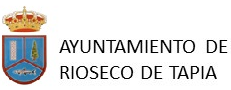 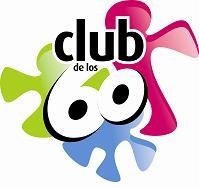 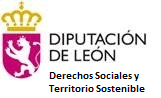 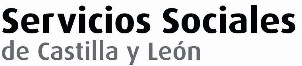 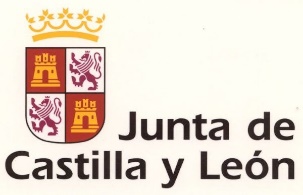 FICHA DE INSCRIPCIÓN: TALLER DE ENVEJECIMIENTO ACTIVO NO PRESENCIAL 2020SOLICITO:Participar en el Taller del Programa Integral de Envejecimiento Activo organizado por la Diputación de León en colaboración con el Ayuntamiento de Rioseco de Tapia y me comprometo a recoger el trabajo con las condiciones de seguridad preceptivas en cada momento.En....................................................., a..........de.......................de 2020Fdo.: ..........................................................................ACTIVIDAD                       ENVEJECIMIENTO ACTIVOACTIVIDAD                       ENVEJECIMIENTO ACTIVOCEAS.    LA MAGDALENAMUNICIPIORIOSECO DE TAPIARIOSECO DE TAPIAFECHA16   NOV. 202016   NOV. 2020Nombre:Nombre:Nombre:Nombre:Apellido 1: Apellido 1: Apellido 1: Apellido 2:D.N.I.:D.N.I.:Edad:Edad:Domicilio (Calle, nº, piso):Domicilio (Calle, nº, piso):Domicilio (Calle, nº, piso):Domicilio (Calle, nº, piso):Código PostalLocalidad:Localidad:Localidad:Localidad:Localidad:Municipio:Municipio:RIOSECO DE TAPIARIOSECO DE TAPIA HOMBRE   MUJER HOMBRE   MUJER HOMBRE   MUJERTeléfono:Teléfono:Estudios:          Educación Primaria         Educación Secundaria           UniversidadOcupación:      En activo                            En paro                                      Jubilado/a